  дүртенсе            сакырылышы	пятнадцатое      заседание  унбишенсе            ултырышы                                    четвертого             созыва                          KАРАР                                                                                         РЕШЕНИЕ   «25» октябрь     2018 й.                       №  88                        «25»   октября     2018 г. Об  оплате труда и материальном стимулировании работников, занимающих должности и профессии, не отнесенные к  муниципальным должностям, и осуществляющих техническое обеспечение деятельности администрации сельского поселения Ахметовский сельсовет муниципального района Кушнаренковский район Республики Башкортостан	В целях упорядочения оплаты труда работников, занимающих должности и профессии, не отнесенные к  должностям муниципальной службы, и осуществляющих техническое обеспечение деятельности администрации сельского поселения Ахметовский сельсовет муниципального района Кушнаренковский район Республики Башкортостан, Совет сельского поселения Ахметовский сельсовет муниципального района Кушнаренковский район Республики Башкортостан РЕШИЛ: Утвердить прилагаемое Положение об оплате труда и материальном стимулировании работников, занимающих должности и профессии, не отнесенные к  муниципальным должностям и осуществляющих техническое обеспечение деятельности администрации сельского поселения Ахметовский сельсовет муниципального района Кушнаренковский район Республики Башкортостан.Установить, что финансирование расходов, связанных с реализацией настоящего Решения, осуществляется за счет средств сельского поселения Ахметовский сельсовет муниципального района Кушнаренковский район Республики Башкортостан.Заработная плата работников (без учета премий и иных стимулирующих выплат), устанавливаемая в соответствии с Положением, не может быть ниже заработной платы (без учета премий и иных стимулирующих выплат), выплачиваемой до его введения, при условии сохранения объема трудовых (должностных) обязанностей работников и выполнении ими работ той же квалификации.Признать утратившим силу Решение Совета сельского поселения Ахметовский сельсовет муниципального района Кушнаренковский район Республики Башкортостан от 18.12.2017 года  № 67 «Об утверждении Положения об оплате труда и материальном стимулировании работников, занимающих должности и профессии, не отнесенные к  муниципальным должностям муниципальной службы, и осуществляющих техническое обеспечение деятельности администрации сельского поселения Ахметовский сельсовет муниципального района Кушнаренковский район Республики Башкортостан».Настоящее Решение распространяется на правоотношения, возникшие с 1 сентября 2018 года.Глава сельского поселения                                                          З.А.Ялаева					Приложение                                        к  решению Совета сельского поселения Ахметовский сельсовет муниципального района Кушнаренковский район                                                                                             Республики Башкортостан 							          от  25.10.2018 года № 88Положение об  оплате труда и материальном стимулировании работников, занимающих должности и профессии, не отнесенные к  муниципальным должностям, и осуществляющих техническое обеспечение деятельности администрации сельского поселения Ахметовский сельсовет муниципального района Кушнаренковский район Республики Башкортостан1. Настоящее Положение регулирует оплату труда работников, занимающих должности и профессии, не отнесенные к  муниципальным должностям, и осуществляющих техническое обеспечение деятельности администрации сельского поселения Ахметовский сельсовет муниципального района Кушнаренковский район Республики Башкортостан.2. Оплата труда работников состоит из:а) должностного оклада, тарифной ставки;б) надбавок к должностному окладу, тарифной ставке: за сложность, напряженность и высокие достижения в труде;          за классность;в) районного коэффициента;г) премий по результатам работы;д) материальной помощи;е) доплат к должностному окладу, тарифной ставке.3. Размеры должностных окладов (тарифных ставок) работникам устанавливаются согласно приложению к настоящему Положению.Размер районного коэффициента определяется в соответствии с нормами, установленными на соответствующей территории.4. Работникам выплачиваются:премии по результатам работы (размер премий определяется исходя из результатов деятельности работника и максимальными размерами не ограничивается);материальная помощь;рабочим – ежемесячная надбавка  за сложность и напряженность в размере от 100 до 150 процентов тарифной ставки;водителям -  ежемесячная надбавка  за сложность и напряженность в размере от 70 до 100 процентов тарифной ставки.Условия выплаты ежемесячной надбавки за сложность, напряженность и высокие достижения в труде устанавливаются главой сельского поселения Ахметовский сельсовет муниципального района Кушнаренковский район Республики Башкортостан.5. При утверждении фонда оплаты труда для администрации сельского поселения Ахметовский сельсовет муниципального района Кушнаренковский район Республики Башкортостан сверх суммы средств, направляемых для выплаты должностных окладов, тарифных ставок работникам с учетом районного коэффициента, предусматриваются следующие средства на выплату (в расчете на год):1) ежемесячных надбавок к должностным окладам и тарифным ставкам:а) рабочим за сложность и напряженность – в размере 16- кратной суммы тарифных ставок соответствующих работников с учетом районного коэффициента;б) водителям за сложность и напряженность – в размере 10- кратной суммы тарифных ставок соответствующих работников с учетом районного коэффициента;2) премий по результатам работы:         а) рабочим и водителям - в размере 6-кратной суммы тарифных ставок соответствующих работников с учетом установленных надбавок, доплат и районного коэффициента;3) материальной помощи - в размере 2-кратной суммы должностных окладов и тарифных ставок работников;4) установленных настоящим Положением надбавок и доплат по другим основаниям.6. Порядок премирования работников, указанных в приложении, и оказание им материальной помощи.Размер премии определяется в пределах утвержденного фонда оплаты труда и начисляется пропорционально отработанному времени. При определении размера премии необходимо учитывать:отношение работника к выполнению возложенных на него обязанностей;своевременность и качество выполняемой работы, поручений и заданий;личный вклад в выполнение структурным подразделением возложенных на него задач и функций.По решению руководителя органа местного самоуправления при наличии экономии по фонду оплаты труда работникам выплачивается премия по итогам работы за определенный период.В пределах фонда оплаты труда при предоставлении ежегодного оплачиваемого отпуска работникам один раз в календарном году оказывается материальная помощь в размере двух должностных окладов (тарифных ставок).Материальная помощь вновь принятым работникам выплачивается пропорционально отработанному времени. Решением руководителя органа местного самоуправления при наличии экономии фонда оплаты труда работникам при предъявлении ими подтверждающих документов оказывается материальная помощь в следующих случаях:а) смерти супруга (супруги), родителей, детей работника - по заявлению работника в размере одного должностного оклада (тарифной ставки);б) в связи с бракосочетанием работника - по заявлению работника в размере одного должностного оклада (тарифной ставки);в) по заявлению родственников в связи со смертью работника - выплачивается единовременно одному из близких родственников (супругу, родителям, детям, брату, сестре) или иному лицу, оплачивающему похороны, - в размере одного должностного оклада (тарифной ставки);г) в связи с празднованием юбилейных дат (50, 60, 65 лет для женщин и мужчин и  55 лет для женщин);д) по иным уважительным причинам.Работникам, отдельным распоряжением руководителя органа местного самоуправления, осуществляется единовременная выплата (единовременное поощрение) в связи с праздничными датами в пределах месячного фонда оплаты их труда за счет экономии средств, предусмотренных на оплату труда.7. Водителям и рабочим  устанавливаются следующие надбавки и доплаты, средства для выплаты которых предусматриваются при утверждении фондов оплаты труда с учетом фактически назначенных размеров:а) доплаты:водителям служебных легковых автомобилей - за ненормированный рабочий день в размере 50 процентов месячной тарифной ставки;б) надбавки:водителям автомобилей за отработанное в качестве водителя время в следующих размерах:водителям 2-го класса - 25 процентов месячной тарифной ставки;водителям 1-го класса - 50 процентов месячной тарифной ставки;уборщикам производственных и служебных помещений  за использование в работе дезинфицирующих средств в размере 10 процентов месячной тарифной ставки.8. При совмещении профессий (должностей), расширении зон обслуживания, увеличении объема работы или исполнении обязанностей временно отсутствующего работника без освобождения от работы, определенной трудовым договором, работнику производится доплата.Размер доплаты устанавливается по соглашению сторон трудового договора с учетом содержания и (или) объема дополнительной работы.Выплаты указанных доплат осуществляются за счет экономии по фонду оплаты труда.9. Премии рабочим и водителям начисляются с учетом районного коэффициента, всех надбавок и доплат.Приложение к Положению об оплате труда работников,занимающим должности и профессии, не отнесенные к  должностям муниципальнойслужбы, и осуществляющим техническое обеспечение деятельности администрациисельского поселения Ахметовский сельсовет                                                                              муниципального района Кушнаренковский           						       район Республики БашкортостанРазмерыдолжностных окладов (тарифных ставок) работников, занимающихдолжности и профессии, не отнесенные к муниципальным должностям и осуществляющих техническое обеспечение деятельности администрации сельского поселения Ахметовский сельсовет муниципального района Кушнаренковский район Башkортостан  РеспубликаһыКушнаренко районы муниципаль районыныңӘХмӘТ ауыл советы ауыл билӘмӘһе cоветы452247, Әхмәт ауылы, Yзәк урамы, 34Тел. 5-41-33 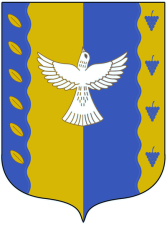 совет сельского поселенияАХМЕТОвский  сельсовет муниципального района Кушнаренковский районреспублики Башкортостан  452247, село Ахметово, ул. Центральная, 34Тел. 5-41-33Наименование должности (профессии)Должностной оклад(тарифная ставка), руб.Рабочие и водителиВодитель 5 разрядаУборщик помещений   34953246